№ 01-02/2375 от 14.06.2023ТЕХНИЧЕСКОЕ ЗАДАНИЕУчебная программа по теме «Подготовка лиц без медицинского образования по оказанию доврачебной медицинской помощи»Цель программы:Непрерывная подготовка сотрудников в области оказания первой доврачебной помощи пострадавшим в чрезвычайных ситуациях.Задачи:обучить сотрудников оказанию первой доврачебной помощи пострадавшим в чрезвычайных ситуациях;сформировать у сотрудников осознания нравственного и правового долга, чувства ответственности.В результате изучения программы сотрудник должен знать:основные правила оказания первой доврачебной помощи пострадавшим;средства оказания первой доврачебной помощи;правила оказания первой помощи до прибытия медицинских работников;меры личной безопасности при оказании помощи.Уметь:правильно оценивать ситуацию;правильно оказывать первую доврачебную помощь;пользоваться подручными средствами для оказания первой доврачебной помощи.Формы контроля:наблюдение;практический контроль.Содержание программы:Тема 1. Общие сведения. Оказание доврачебной помощи. Доврачебная первая медицинская помощь.Тема 2. Первая помощь при переломах и вывихах. Виды переломов. Правила оказания первой помощи.Тема 3. Первая помощь при кровотечениях. Виды кровотечений. Способы остановки кровотечения.Тема 4. Первая помощь при обмороке. Правила оказания первой помощи.Тема 5. Первая помощь при растяжениях и ранах. Первая помощь при ранениях. Первая помощь при ушибах, растяжении, сдавлении. Первая помощь при переломах. Иммобилизация. Первая помощь при травматическом шоке, коме и обмороке.Тема 6. Искусственное дыхание и непрямой массаж сердца. Правила проведения непрямого массажа сердца и искусственного дыхания.Тема 7. Первая помощь при отравлениях АХОВ и окисью углерода. Первая помощь при отравлении химическими веществами, алкоголем, окисью углерода. Пищевые отравления, отравления грибами.Тема 8. Первая помощь при химическом и лучевом ожогах. Химические ожоги. Обморожения. Общее переохлаждение.Тема 9. Первая помощь при радиационном поражении и электротравме. Освобождение от действия электрического тока. Оказание первой помощи.Тема 10. Термический ожог. Термические ожоги кожи.По завершению учебной программы между Заказчиком и Исполнителем подписывается Акт  оказанных услуг в двух экземплярах.Требование к контрагенту:	Уровень образования:	Высшее медицинское•	Опыт проведения обучающих мероприятий в учебном центре или высшего образования и/или технического и профессионального образования в области медицины. Начальник ООПфилиала «КЯУ» ТОО «ИВТ»					Молдабергенов Е.Е.Согласовано13.06.2023 15:26 Молдабергенов Ермек Ескермесович13.06.2023 15:29 Абилбекова Динара Абилбековна13.06.2023 15:31 Баймуратова Меруерт Аширбековна13.06.2023 15:32 Магулова Мирагуль Адильбековна 13.06.2023 15:58 Мурзабекова Елена Анатольевна13.06.2023 16:14 Утемисов Уалихан КурбантаевичПодписано14.06.2023 08:18 Қайнбаев Н.А.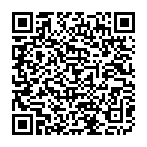 